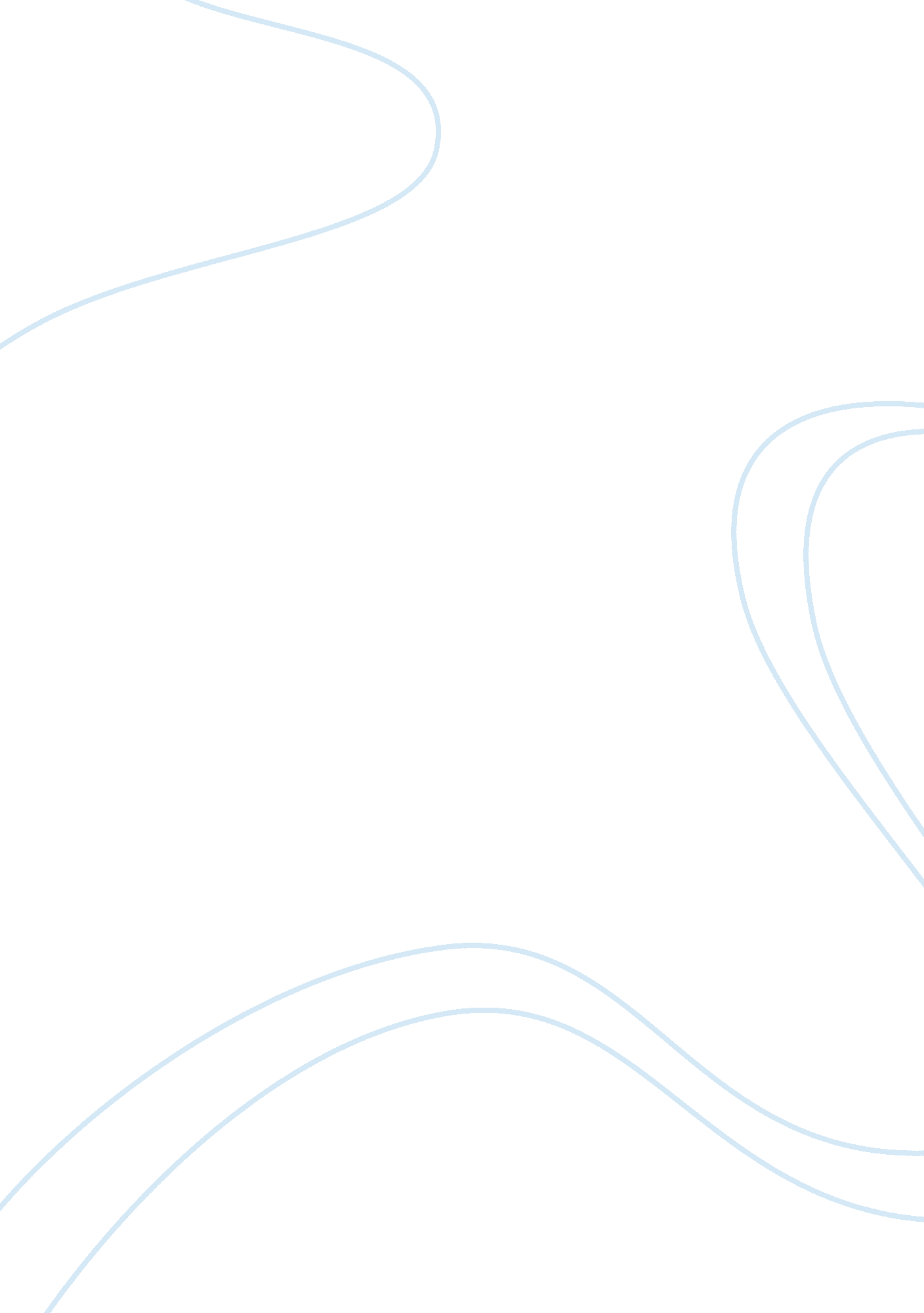 Should california assembly allow bilingual education?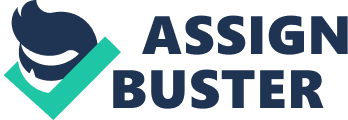 Proposition 227. “ English for the Children. ” came into being by manner of elector blessing. June 1998. and contention has surrounded it of all time since its execution into the 1998-99 school twelvemonth for the province of California. With alterations in the educational criterions set for bilingual pupils and specifically kids of Spanish speech production immigrants. a assortment of inquiries environing this subject get down to attest. Is this a societal job? Who is affected by this quandary and how widespread is it? Is at that place a diminution of bilingual instruction? Examination of the phenomenon. who is affected by it. the possible implicit in causes of the quandary. along with the history prior to and environing Proposition 227 are to be considered when trying to reply the inquiry of California’s Assembly leting bilingual instruction to go on. Social Problem? If Spanish speech production kids are to a great extent exposed to larning English. will they have a better opportunity at geting full eloquence in the linguistic communication? If they are taught English. in English. in English schoolrooms. and instructed to talk merely English. will this methodological analysis continue to fuel the fires environing anti-immigrant attitudes. language-based favoritism. and racial/ethnic struggle as felt by Spanish speech production communities? Is the construct of Proposition 227’s fast and efficient guidelines to learn kids English within 180 yearss sensible? One academic twelvemonth to be immersed in an SEI ( Structured English Immersion ) plan appears to take away from other nucleus topics such as Math. Science. and History. Are these same pupils considered fluid efficient to be mainstreamed into regular schoolrooms? Who is affected and how widespread is the quandary? The United States is a diverse state that has an ever-expanding population of Spanish speech production immigrants. peculiarly in the California country. Some of these pupils are non stand outing in the academic environment due to miss of English proficiency. Any pupil whose birth linguistic communication is non English is affected. Hispanic pupils in peculiar. who are bilingual and/or kids of immigrants. Chinese pupils in the San Francisco country were a mark group in the early 1970’s. which in bend resulted in the Lau v. Nichols suit brought to the judicial system in 1974. The current focal point of pupils seems to be on Hispanic pupils. with an addition in ELL’s ( English Language Learners ) from 29 % in the beginnings of Proposition 227 to today’s station 227 37 % for the 2003-04 school twelvemonth. In 2002. Jill Kerper Mora noted that California’s registration was 45 % of the immigrant pupil population for the state. every bit early as 1995 ( 30 ) . Olivos and Quintano de Valladolid noted in 2005. two old ages prior. there was grounds demoing Latino bead out rates between the ages of 16 and 19 old ages of age were 59 % ( 287 ) . The inquiry of the quandary doesn’t merely sit with California. as other provinces are affected by the job every bit good. Arizona ( proposition 203 ) . Colorado. New York. Florida. Massachusetts. Oregon. and Utah are experiencing the affects of California statute law and proposition 227. along with the inquiry of the effectivity of bilingual instruction as of current criterions. Causes of the societal job The credence of the Spanish linguistic communication. or non-acceptance. due to racial and cultural bias has been believed to be a long standing perpetrator in the causes of the job in inquiry. Yet. the instruction demands necessary for bring forthing efficient pedagogues comes under fire. and possibly be a more direct cause of the quandary in inquiry. Good bilingual plans have to prolong a sufficient sum of bilingual instructors. and without the necessary stairss in readying and credentialing of college pupils enrolled in and graduating from instruction plans. the demands of ELL’s are non being met. With the demands non being met by these pupils. the public presentation degrees on English standardised trials are low. which was one of the grounds why Proposition 227 was put into topographic point. Standards continue to alter over clip. and the rigidness of learning from a Eurocentric. “ English only” format seems to be taking over the educational construction. There is the belief by some instructors that their clip and experience as pedagogues should be adequate to be able to learn bilingual pupils. and so the opposing belief that making out to pupils in the school environment is non plenty ; that to travel into the communities is besides good for doing a difference in run intoing educational demands. History of the societal job Historically. many propositions. Acts of the Apostless. and measures have been formed. vetoed. passed and put into action. and have come to be portion of the lineation for the birth of Proposition 227. In 1965. the Bilingual Education Act was signed. following the Civil Rights Act of 1964. to try to run into the demands of ELL’s through program and development of plans in the instruction system. every bit good as to supply proper preparation for instructors. It was shortly after such plans were established. that anti-bilingual instruction onslaughts were sanctioned by conservative politicians. For California in 1976. the Chacon-Moscone Bilingual-Bicultural Education Act and the reauthorization of the Bilingual Education Act helped further the Bilingual Certification Competence ( BCC ) to analyze and concentrate on instructor eloquence. along with cognition of civilization to efficaciously learn bilingual pupils ; the LDS ( Language Development Specialist ) was a comrade to the BCC ; this was directed towards instructors who were non adept in Spanish but were learning ELL’s. In 1992. the CCTC began working on alterations for the instructor credentialing procedure. which came into topographic point in 1994. Four old ages subsequently. Proposition 227. with its nine articles of descriptive policy guidelines. came into formation and was passed by California electors. Its impact was non to be felt until two old ages after its debut to the 1998-99 school twelvemonth. Analyzing each article. there is a consistent focal point on “ English merely. ” which raises the inquiry if this proposition was passed to help Spanish speech production pupils to incorporate into the English speech production schoolrooms. or by opportunity to discourage talking his or her birth linguistic communication. The insisting upon larning to talk English by manner of being taught in English. in an “ English only” category room scene. seems to implicate the necessity to project aside the first linguistic communication learned. and most likely spoken in the place. to go efficient in talking the English linguistic communication implemented in “ The Land of Opportunity. ” the United States of America. Buried within the deepnesss of America history is the cognition that over 5000 linguistic communications and idioms were spoken on this land mass before European invasion began ; so what truly is the linguistic communication that should be spoken here in the United States? Current Policy Two old ages after the execution of proposition 227. the effects of this policy could be seen as trial tonss for standardised trials went up across California. And although those trial tonss rose for all pupils. non merely LEP’s and ELL’s. the significance of the gain/loss of bilingual plans is still under probe. Gandara noted in 2000 that second-grad LEP’s trial tonss for English went from 15 % in 1998 to 25 % merely two old ages subsequently. puting the kids in the fiftieth percentile in English reading on the province broad test ( 3 ) . Yet. even with the consequences demoing through standardised trial tonss. is this because of the educational construction available through bilingual direction or the transference to the more widely implemented English Immersion plan handiness? Is it to state that bilingual direction is still being used in the schoolroom puting available to Spanish speech production pupils. or is the educational motion towards “ English merely? ” With continued attempts to put Spanish speech production and bilingual pupils in English Immersion plans persists. with small attending afforded to the easy vanishing bilingual instructional plans. will an accent be focused on a widening larning spread between Spanish speech production and bilingual pupils v. English speech production pupils? If that were to be the instance. are we as a state. a diverse state which offers the freedom of pick and chance to be achieved. back uping a motion to deter “ foreign” linguistic communications to be spoken. and back uping the run for a mono-linguistic. homogenized state? The demand for “ English only” continues to put prominence on racial/ethnic bias. a “ disease” fought against since the Civil Rights Movement in the 1960’s. All kids have a right to a decently given educational chance ; cultural difference should be embraced. respected and shared with the assorted communities of the diverse population of the United States of America. the land of chance. Plants CitedAttinasi. John J. English merely California Children and the Aftermath of Proposition 227. Education. 119. 2 1998. Academic Search Premier. 26 January 2007. hypertext transfer protocol: //search. ebscohost. comDonogan. Craig. Argument over Bilingualism. CQ Researcher. 6. 49-72. 1996. CQ Public Affairs Collection. 12 February 2007. hypertext transfer protocol: //library. cqpress. comElias. Thomas. New Evidence: English Immersion is working. 2006. San GabrielTribune. Media News Group. Inc. and Los Angeles Newspaper Group. Inc. 20 October 2006. Flores. Susana Y. and Murillo. Enrique G. . Jr. Power. Language. and Ideology: Historical and Contemporary Notes on the Dismantling of Bilingual Education. 33 ( 3 ) . 2001. The Urban Review. Gandara. Patricia. In the Aftermath of the Storm: English Learners in the post-227 Era. 24: 1 & A ; 2. 2000. Bilingual Research Journal. Hamilton. Kendra. Bilingual or Immersion? Diverse. 23. 5 2006. 23-26. AcademicSearch Premier. 26 January 2007. hypertext transfer protocol: //search. ebscohost. comHartmann. Adam C. Bilingual Education has its Allies. Critics: Argument May HaveCooled Since Prop. 227 but there’s Disagreement. 2006. The Press Riverside. The Press Riverside. Inc. 3 September 2006. Montano. Theresa ; Ulanoff. Sharon. H. ; Quintanar-Sarellena. Rosalinda. and Aoki. Lynne. The Debilingualization of California’s Prospective Bilingual Teachers. Social Justice. 32. 3 2005. 103 ( 19 ) . Expanded Academic ASAP. Thomas Gale. St. Edwards University. 26 January 2007. hypertext transfer protocol: //find. galegroup. comMora. Jill Kerper. Caught in a Policy Web: The Impact of Education Reform on LatinoEducation. 2002. Journal of Latinos and Education. ( 1 ) 29-44. Lawrence ErlbaumAssociates. Inc. Olivos. Edward M. and Quintano de Valladolid. Carmen E. Entre la Espada y La Pared: Critical Educators. Bilingual Education. and Education Reform. 2005. Journal ofLatinos and Education. ( 4 ) . 283-293. Lawrence Erlbaum Associates. Inc. 